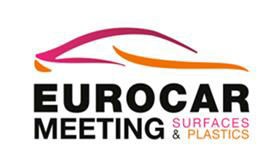 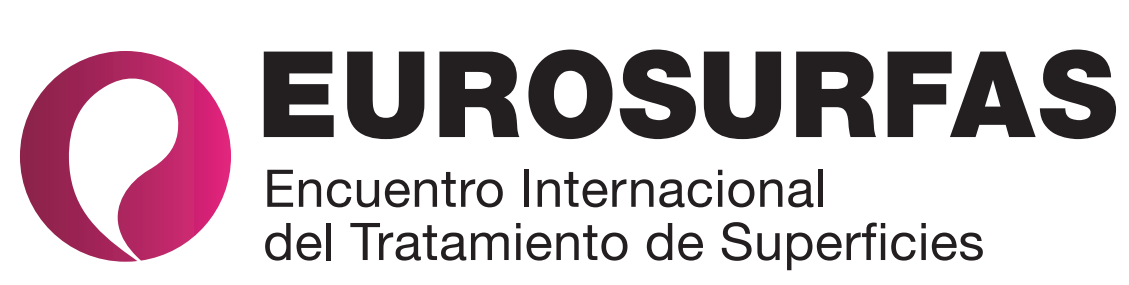 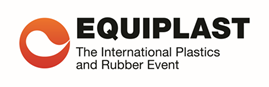 XI JORNADAS EUROCAR JORNADAS EUROCAR. 31 DE MAYO DE 2023FECHA: 31.05.2023     UBICACIÓN: CC4 4.2 Recinto de gran vía. Fira de Barcelona 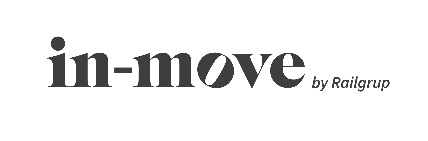 Diseño avanzado para la sostenibilidad
Toni Clariana. CEO Magma DesignEstado del Arte en Materiales Avanzados para la Movilidad Sostenible
Salvador Borrós. Director General y Profesor Catedrático de IQS-URLNueva Generación de Composites para usos multisector
Teresa Burguillo. Sales Manager DIABRecubrimientos Funcionales para superficies activas
Egoitz Luis Monasterio. Automotive Business Development Manager – Cidetec Surface EngineeringAdhesivos y uniones polimaterial
Federico Estévez. Regional Key Account Manager Rail en 3M Iberia.Debate y ConclusionesModerador: Dr. Ignasi Gómez-Belinchón. Director Rail Grup.From Fossil Energies to Decarbonization at Full Speed
Sr. Richard Caetano. Paint Process Expert for: Booths/Ovens/VOCs/Energy. PHD in Fluid Mechanics and Aerosol Science
Sra. Maria Belén Parada. Manager for Decarbonization Project in Stellantis Vigo Paintshop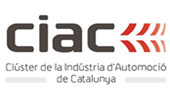 Paint Shop of the Future-Sustainability            
Sr. Bruno Welsch. CEO Division Paint and Final Assembly Systems. DürrAutomated Corrosion Evaluation-a new Al powered method   
Sra. Ana Bermejo. Ingeniera Industrial. BASFModerador: Dr. Jose Manuel Barrios.Presidente STA y Vicepresidente Fisitas.Bloque 1 ->Presentaciones de casos éxito:
Caso 1: Optimización del OEE para la mejora del producto final Sr. Jordi Miranda. Smart Factory Manager. Tag Automotive
Caso 2: Sr. Xavier Albort. Asesor industrial y medioambiental externo. Pinter Bloque 2-> Mesa de debate
Sr. Jordi Miranda. Smart Factory Manager. Tag Automotive, Sr. Sergio López. Manager de ingeniería desarrollo de producto, gestión de proyectos e industrialización. Tag Automotive. Sr. Juan Manuel Díaz. Environment & Sustainable Energy Management. SEAT.Sr. Victor Paulzie. CEO. RMS, Sr. Jaume Pujante. Investigador de la Unitat de Materials i Ceràmics. Eurecat y Sr. Xavier Albort. Asesor industrial y medioambiental externo. PinterModerador: Sr. Josep Nadal, Clúster Manager CIACCoatings Solutions for Mobility. Sr. Julio Álvarez. Technical Director Spain & Portugal PPG Industries.Henkel in Automotive E-Mobility.Sr. Sergio Ferrari. E-Mobility South Europe Henkel.Nueva Generación de Composites para usos multisector.Sr. Daniel Claret. CEO Barcelona Site. Composites ATE.  Moderador: Sr. Jose Vilar: Coordinador Jornadas XI Eurocar.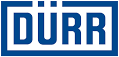 SILVER SPONSOR: 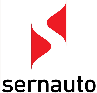 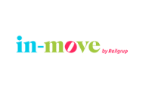 COLLABORATORS: 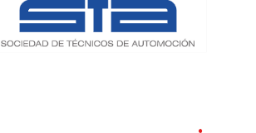 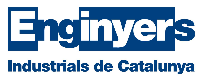 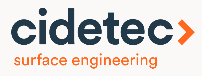 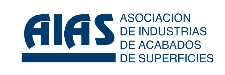 